[ALL INDIA TENNIS ASSOCIATION]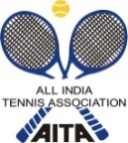 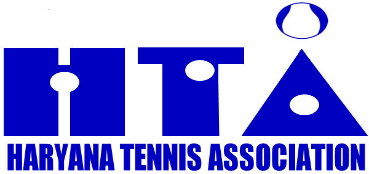 HOTEL DETAILSRULES / REGULATIONSNAME OF THE TOURNAMENTAITA TS-7 UNDER-14 & 16 BOYS & GIRLSNAME OF THE STATE ASSOCIATIONHARYANA TENNIS ASSOCIATIONHONY. SECRETARY OF ASSOCIATIONMR.SUMAN KAPURADDRESS OF ASSOCIATIONGURGAONTOURNAMENT WEEKWEEK:16TH JULY 2018ENTRY DEADLINE :25TH JUNE 2018 WITHDRAWAL :9TH JULY 2018THE ENTRY IS TO BE SENT BY  EMAIL ONLY tournaments@vansports.tennisADDRESSVAN SPORTS CLUBAHEAD OF PATHWAYS SCHOOL GURGAON,BALIAWAS, 121021TOURNAMENT CHIEF REFEREEMr THANGARAJ +919821358505TOURNAMENT DIRECTORMrs  MALIKA RAGHUVANSHI+919910554973CATEGORY ()N(      )NSNS(      )(      )(      )SSSS(      )CSCS()()TSTS()()AGE GROUPS ()U-10()()U-12U-12(  )U-14U-14()()()U-16U-16()()U-18U-18()Men’s(      )Women’sWomen’sWomen’s(      )NAME OF THE VENUENAME OF THE VENUEVAN SPORTS CLUBVAN SPORTS CLUBADDRESS OF VENUEADDRESS OF VENUEVAN SPORTS CLUBAHEAD OF PATHWAYS SCHOOL GURGAON,BALIAWAS, 121021VAN SPORTS CLUBAHEAD OF PATHWAYS SCHOOL GURGAON,BALIAWAS, 121021TELEPHONEEMAILtournaments@vansports.tennisCOURT SURFACEHARDBALLSBABOLAT FRENCH OPENNO. OF COURTS4FLOODLITYESNAMEHIDE OUTOYO ROOMS GOLDEN TULIP SUITESADDRESSOPP. PATHWAYS SCHOOL,GURGAON BALIAWAS-121021Contact no: +919105088000                         +919105099000Near Double Tree by Hilton,Sector- 56Contact no: +919982779888PRISM TOWER C, GURGAONFARIDABAD ROAD,GWAL PAHADI,OPP. TERI  GOLF COURSE,GURGAON-122003-INDIAContact no:TEL:01246680700                       MOB:+919953316860ENTRY
Entry can be sent by e-mail only.Entries will not be accepted by sms or whatsapp or via phone call.
AGE ELIGIBILITYPlayers born:After 1st Jan 2008 are eligible for participation in U/10After 1st Jan 2006 are eligible for participation in U/12After 1st Jan 2004 are eligible for participation in U/14After 1st Jan 2002 are eligible for participation in U/16After 1st Jan 2000 are eligible for participation in U/18
ENTRY FEEENTRYNo Sign in will be accepted over phone or e-mail for Qualifying and Main Draw.Players will only be allowed to play if they carry their valid AITA card.QUALIFYING SIGN-IN: 13TH JULY 2018, 12-2PMQUALIFYING MATCHES: 14TH JULY 2018, 7AM – 4PMMAIN DRAW SIGN-IN: 15TH JULY 2018, 12-2PMMAIN DRAW MATCHES:16TH JULY 2018 TO 21ST JULY 2018, 7AM – 4PM